Curriculum VitaeNome e Cognome:  RICCARDO CHECCHETTOData di nascita: 05 Marzo 1982      Indirizzo Studio Privato: Via Castellana 40/L MARTELLAGO (VE)Telefono:    0415403532                             Cellulare: 3498066925Indirizzo mail: studiopsyram@gmail.com.     riccardochecchetto@libero.it Professione: PSICOLOGO     Iscrizione Albo: 8300. Regione Veneto.Psicologo libero-professionistaSTUDIO DI PSICOLOGIA PSYRAM- CHECCHETTO-CONTE-ROSESTOLATO. Via Castellana 40/L 30030 MARTELLAGO (VE). 0415403532   studiopsyram@gmail.com  www.studiopsyram.it Presa in carico e trattamento dei principali disturbi del neurosviluppo (Disturbi dell’Apprendimento e del Comportamento, Disabilità intellettiva). Corsi di formazione e informazione per Insegnanti e Genitori nelle Scuole dell’infanzia, Primarie e secondarie di I° e II° grado. Supporto e potenziamento scolastico. Training di rinforzo e autoregolativi. Parent Training e Teacher Training.Psicologo libero-professionistaSTUDIO MEDICO POLISPECIALISTICO S.MARINA. CAMPO SANTA MARINA 6084. CASTELLO-VENEZIA CENTRO STORICO. 0415233217. info@studiomedicosantamarina.it.  Valutazione e trattamento dei disturbi legati all’invecchiamento cerebrale preoce, interventi individuali e collettivi di rinforzo sui processi cognitivi coinvolti. Interessamento delle principali demenze corticali e sottocorticali e malattie demielinizzanti. ISTRUZIONE E FORMAZIONE:Gennaio 2018-Novembre 2018: MASTER “ L’approccio Cognitivo-Comportamentale ai Disturbi dell’età evolutiva”. Prof. Fabio Celi. ISTITUTO IPSICO. ISTITUTO DI PSICOLOGIA E PSICOTERAPIA COMPORTAMENTALE E COGNITIVA. FIRENZE. Esemplificazione delle principali metodiche cognitive-comportamentali efficaci per affrontare il disagio e le sindromi psicopatologiche dell’età evolutiva attraverso la consulenza psicologica. Ventaglio esaustivo di tali sindromi, delle modalità di assessment e delle strategie di intervento secondo l’approccio cognitivo comportamentale.Luglio 2018: FORMAZIONE II LIVELLO IN “ Psicologia dell’apprendimento della matematica”. Località NEVEGAL (BL) C.N.I.S. Ente Accreditato Miur. Direttiva n° 170/2016. Responsabile Scentifica Prof.ssa  Daniela Lucangeli (Università di Padova). Meccanismi alla base dell’Apprendimento del sistema dei numeri, del calcolo e della soluzione dei problemi, difficoltà specifiche nell’apprendimento della matematica, interventi didattici e funzionali, trattamenti sulle difficoltà specifiche.Gennaio 2017-Novembre 2017: MASTER “ Neuropsicologia dei Disturbi del Neurosviluppo. Presa in carica e intervento”. ISTITUTO RETE ROMA. CENTRO STUDI ERICKSON. Direttore Prof. Stefano Vicari ( Neuropsichiatria Infantile. Osp. Bambin Gesu’ di Roma)Strumenti operativi e pratici per la terapia del bambino con disturbo di linguaggio e di comunicazione, con disturbo di apprendimento, con ADHD, con disturbo del comportamento esternalizzante e internalizzante, con disturbo dello spettro autistico, con disturbo ossessivo compulsivo, con disabilità intellettiva.Novembre 2012- Luglio 2013: FREQUENZA MASTER II LIVELLO “Disturbi dell’Apprendimento e difficoltà scolastiche”. UNIVERSITA’ DEGLI STUDI DI PAVIA. FACOLTA’ DI PSICOLOGIA. Direttrice del Master Prof.ssa Paola PalladinoCompetenze pratiche nell’ambito della psicopatologia dell’apprendimento scolastico. Analisi e utilizzo degli strumenti di osservazione, valutazione e diagnosi dei disturbi e delle difficoltà di apprendimento. Disturbi di lettura, scrittura, calcolo e strumenti di valutazione. Didattica e approccio metacognitivo e multimediale, neuropsicologia dei DSA.FORMAZIONE UNIVERSITARIA E  SCOLASTICAAprile 2008- Novembre 2010: LAUREA SPECIALISTICA IN PSICOLOGIA. CURRICULUM IN NEUROPSICOLOGIA. TESI DI LAUREA: “ RIABILITAZIONE DEL DEFICIT APRASSICO”. ATENEO DEGLI STUDI DI TRIESTE. FACOLTA’ DI PSICOLOGIA. VIA SANT’ANASTASIO 12, TRIESTE  34134. 0405582720Ottobre 2001- Febbraio 2008: LAUREA TRIENNALE IN SCIENZE PSICOLOGICHE COGNITIVE E PSICOBIOLOGICHE. CURRICULUM IN RIABILITAZIONE NEUROCOGNITIVA. TESI DI LAUREA “ RECENTI ACQUISIZIONI SULLE POSSIBILI CAUSE DELL’AUTISMO”. ATENEO DEGLI STUDI DI PADOVA. FACOLTA’ DI PSICOLOGIA. VIA VENEZIA 12. Padova 35131. 0498276500Settembre 1996- Giugno 2001: MATURITA’ CLASSICA. COLLEGIO SALESIANO ASTORI. VIA G. MARCONI 22 MOGLIANO VENETO (TV) 31021. 0415987111ESPERIENZE LAVORATIVE-TIROCINIO-VOLONTARIATONOVEMBRE 2014-DocenteUNIVERSITA’ DEGLI STUDI DI VENEZIA DELLA TERZA ETA’. VENEZIA CENTRO STORICO. SAN MARCO 4571/C- 30124. VENEZIA 0415225336. UNIVERSITA’ PATROCINATA DA ROTARY CLUB VENEZIA.  Corso di Psicologia dell’Invecchiamento.DICEMBRE 2010- DICEMBRE 2016 Tirocinante e Psicologo volontario Azienda U.L.S.S. 12 Veneziana. Via Don F. Tosatto n° 147. Mestre (VE). Ospedale Civile S.S. Giovanni e Paolo. Castello 6777 . U.O.C. di Neurologia. Primario Dott. Francesco Paladin. Ambulatorio di Neuropsicologia Clinica. Valutazioni Neuropsicologiche e diagnosi presso l’ambulatorio Disturbi Cognitivi. Utilizzo dei principali strumenti di valutazione per le più significative patologie degenerative dell’adulto e dell’anziano: Demenze senili, Malattia di Alzheimer, Morbo di Parkinson, Malattie Cerebrovascolari, Sclerosi multipla.MARZO 2011- MARZO 2012Tirocinio ProfessionalizzanteAzienda U.L.S.S. 9 TREVISO. VIA Borgo Cavalli 42 Treviso 31100.  0422322111. Distretto 1. Servizio Età Evolutiva. Via Montello 9 Treviso.Osservazione e studio di minori con Disturbi Specifici dell’Apprendimento e Disturbi Generalizzati dello Sviluppo. Utilizzo con supervisione dei principali strumenti diagnostici e di approfondimento; osservazione e stesura del profilo cognitivo per valutazione psicodiagnostica, osservazione e studio diagnosi funzionale. Equipe e riunioni tra Servizi e Strutture Extraterritoriali.NOVEMBRE 2009-FEBBRAIO 2010Volontario (250 ore)Fondazione Groggia. Via Costa 16. Mestre (VE) 30171.   041989464. Centro Aurora-Stanza dei Giochi. Via Giovanni Felisati 59 Meste (VE) 30171.Osservazione e studio bambini (0-10 anni) con disabilità intellettiva, ritardo psico-motorio, cognitivo e della comunicazione. Analisi dei Disturbi generalizzati dello sviluppo con particolare interesse per il Disturbo Autistico dalle forme più lievi alle forme più severe. Partecipazione a riunioni di equipè e alle attività  quotidiane con figure professionali interne ed esterne alla Struttura.DICEMBRE 2005- MARZO 2006Tirocinante (150 ore)Centro di riabilitazione motoria Elisabeth Muller Veronese. Via Trieste 49. Portegrandi (TV) 30020. 0422789340.Osservazione di soggetti giovani e adulti con disturbi cognitivi (linguaggio, attenzione, ragionamento, elaborazione cognitiva e memoria). Partecipazione a sedute di riabilitazione logopedica in soggetti con afasia, neglect, aprassia e deficit cognitivi sopra citati. Riabilitazione motoria e partecipazione ad equipe. INFORMAZIONI UTILINel corso della mia esperienza formativa e lavorativa ho potuto consolidare competenze nella collaborazione  di équipe, nello studio di progetti formativi e informativi per Scuole, Strutture e Operatori del settore sanitario e non sanitario, nella relazione con Insegnanti, Colleghi e altre Figure Professionali.  Da qualche anno il mio Studio è convenzionato per Tirocini formativi e professionalizzanti con l’Università IUSVE (Istituto Universitario Salesiano di Venezia). Possiedo una discreta padronanza degli strumenti di valutazione, diagnostici e di trattamento per i disturbi del Neurosviluppo e dell’Invecchiamento cerebrale.Socio AIDAI (Comitato Clinico Associazione Italiana Disturbi da Deficit di Attenzione/Iperattività- Sezione Veneto)Socio AID (Associazione Italiana Dislessia)Conoscenza della lingua INGLESE scritta e orale:  SufficientePatente automobilistica: BSAutorizzo il trattamento dei miei dati personali ai sensi del Decreto legislativo 30 Giugno 2003 n° 196 “ Codice in materia di protezione dei dati personali”Martellago, 22-10-2018Dott. Checchetto Riccardo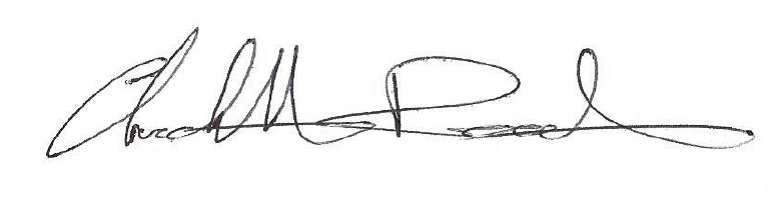 